Mór Városi Önkormányzat Képviselő-testületének231/2019. (VI.26.) Kt. határozataMór Budai Nagy Antal tér 129 hrsz.-ú önkormányzati tulajdonú közterület megosztásárólMór Városi Önkormányzat Képviselő-testülete tulajdonosi jogkörben eljárva - az önkormányzat vagyonáról és a vagyontárgyak feletti tulajdonosi jogok gyakorlásáról szóló 21/2016. (VII.6.) önkormányzati rendelet alapján - egyetért és kezdeményezi a Budai Nagy Antal tér - Mór 129 helyrajzi számú (kivett közpark megnevezésű, 6625 m2 nagyságú) ingatlan megosztását a mellékelt helyszínrajz szerint.A Képviselő-testület felhatalmazza a polgármestert, hogy a vázrajzokat készíttesse el, a Móri Járási Hivatal Földhivatali Osztályánál a telekalakítási eljárást indítsa meg és felkéri, hogy az eljárással kapcsolatban az Önkormányzat képviseletében járjon el.Határidő: 2019.10.31.Felelős: polgármester( Városfejlesztési és -üzemeltetési Iroda)	Fenyves Péter	Dr. Ujszászi György Szabolcs	polgármester	jegyző231/2019 (VI.26.) Kt. határozat melléklete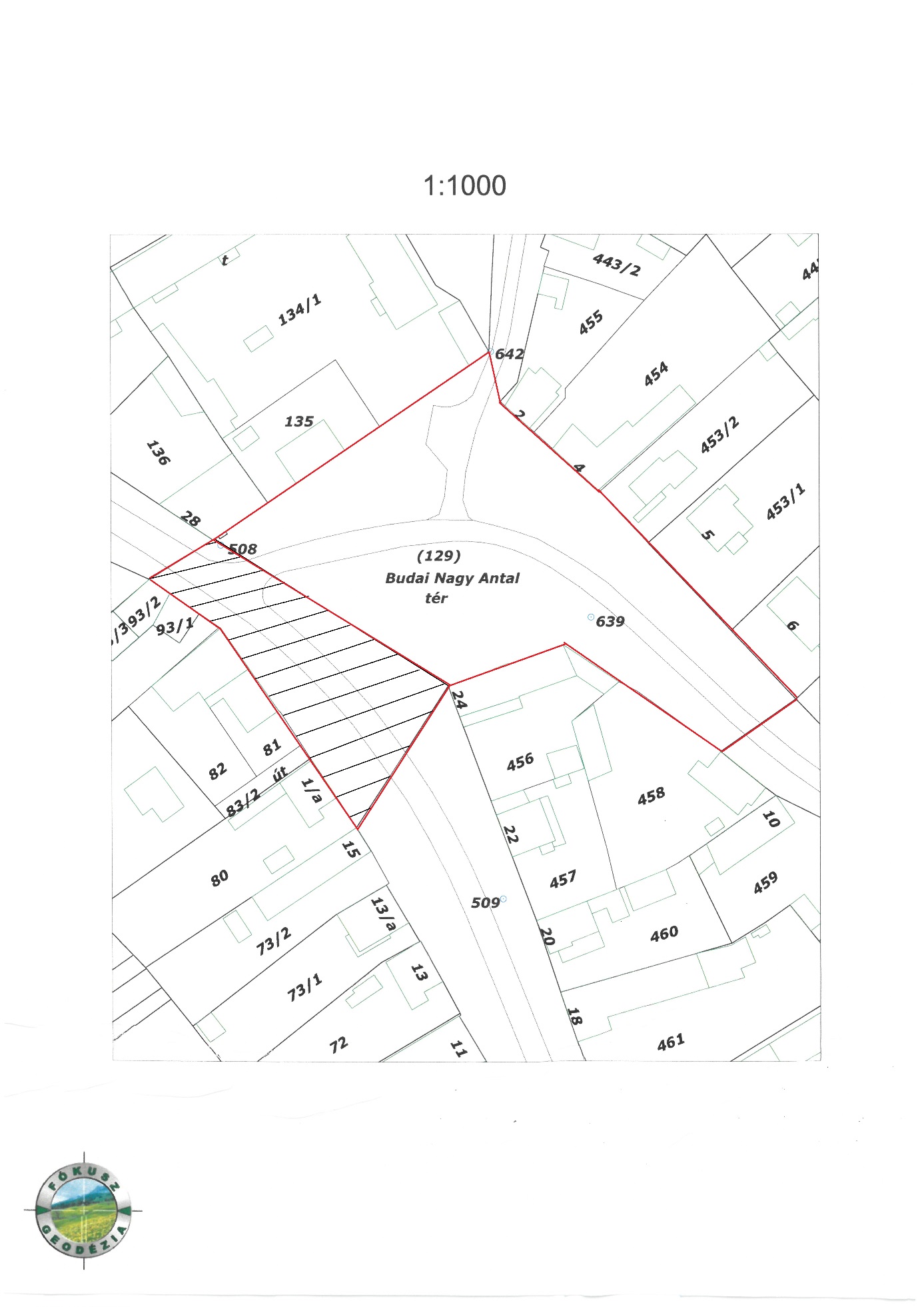 